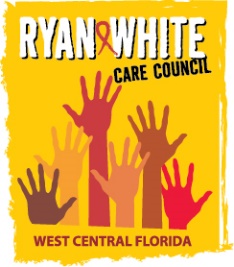 WEST CENTRAL FLORIDA RYAN WHITE CARE COUNCILVIRTUAL GOTOWEBINARWEDNESDAY, JANUARY 6, 20211:30 P.M. – 3:30 P.M.AGENDAI.          Call to Order																		FinnII.	Roll Call and Introductions					       			         MylesIII.	Changes to Agenda									 	FinnIV.	Moment of Silence									         MylesV.	Review of November 4, 2020 Minutes 							FinnVI.	Chairperson’s/Vice Chairperson’s Report 					          	           FinnVII.	Recipient’s Report									        ArnoldVIII.	Lead Agency Report								 Everhart/LightseyIX.	Care Council Planning Staff Report				        Ardjomand-Kermani/ScusselX.	Committee Reports	Resource Prioritization & Allocation Recommendations (RPARC) 	 	    KonnerthPart B Expenditure Report (Attachment)XI.       Public Policy Report/Community Input				   	   Members/GuestsXII.      Prevention Activities/Quality Management					   Members/GuestsXIII.     Announcements								   Members/GuestsXIV.    Adjournment											FinnNote:  Items in bold require action.  Care Council meetings are audio recorded.The next Care Council meeting will be held on February 3, 2021 from 1:30pm- 3:30pm, location to be determined.The CARE COUNCIL website is operating at www.thecarecouncil.org.  Agendas and minutes will be posted on this website.